Annual Safeguarding ConferenceThursday 27th June 2019Time: 08.45am -13.00pm Venue: Lecture Theatre, Airedale NHS Trust Hospital. Title: Complex Safeguarding This conference will include child exploitation, forced marriage, modern day slavery, cyber-crime, and county lines -serious and organised crime.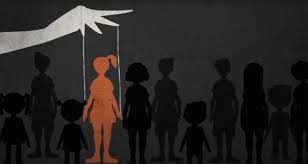 The Conference is Open to all Multi-Agency Professionals Working with Children & AdultsExternal staff – To request a FREE Place Please Email: airedalesafeguarding.children@nhs.netInternal staff – Book directly through ESR or email above